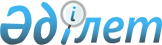 Об изменении и установлении границ Жарыкского, Жиренкопинского, Исатайского, Курсайского, Сарбулакского и Сугалинского сельских округовСовместное решение маслихата Хобдинского района Актюбинской области от 30 сентября 2011 года № 229 и постановление акимата Хобдинского района Актюбинской области от 30 сентября 2011 года № 3. Зарегистрировано Департаментом юстиции Актюбинской области 14 октября 2011 года № 3-7-130     Сноска. В заголовке и по всему тексту совместного решения и постановления слова «Кобдинского», «Кобдинский», «аульных» заменены соответственно словами «Хобдинского», «Хобдинский», «сельских» совместным решением Хобдинского районного маслихата Актюбинской области от 23.12.2014 № 174 и постановлением Хобдинского районного акимата Актюбинской области от 23.12.2014 № 284 (вводится в действие по истечении десяти календарных дней после дня его первого официального опубликования).



      В соответствии с пунктом 5 статьи 108 Земельного Кодекса Республики Казахстан от 20 июня 2003 года № 442, статьями 6 и 31 Закона Республики Казахстан от 23 января 2001 года № 148 «О местном государственном управлении и самоуправлении в Республики Казахстан» и Закона Республики Казахстан от 8 декабря 1993 года № 4200 подпунктом 3 статьи 12 «Об административно-территориальном устройстве в Республике Казахстан» Хобдинский районный акимат ПОСТАНОВЛЯЕТ и Хобдинский районный маслихат РЕШИЛ:

      1. 

Изменить и установить границы (черты) Жарыкского, Жиренкопинского, Исатайского, Курсайского, Сарбулакского и Сугалинского сельских округов.

     Сноска. Пункт 1 – в редакции совместного решения Хобдинского районного маслихата Актюбинской области от 23.12.2014 № 174 и постановления Хобдинского районного акимата Актюбинской области от 23.12.2014 № 284 (вводится в действие по истечении десяти календарных дней после дня его первого официального опубликования).

      2. 

Настоящее решение вводится в действие по истечении десяти календарных дней после его первого официального опубликования.

 

 
					© 2012. РГП на ПХВ «Институт законодательства и правовой информации Республики Казахстан» Министерства юстиции Республики Казахстан
				      Аким района

      Секретарь районного маслихата

      Председатель сессии районного

      маслихатаА. ДЖУСИБАЛИЕВ

Л. ИСМАГАМБЕТОВА

 

А. КУРГАНБАЕВ